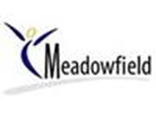 Job DescriptionPurpose of the JobKey Duties and ResponsibilitiesPerson Specification The following outlines the criteria for this post.   Applicants who have a disability and who meet the criteria will be shortlisted.   Applicants should describe in their application how they meet these criteria.School:Meadowfield SchoolMeadowfield SchoolJob Title:Caretaker Caretaker Postholder’s NameTBCTBCGrade: KR3Hours: 10 per week, 2 hours per day, with some flexibilityWeeks per year: 39 (Term time only) Responsible To:Site ManagerTo assist in the maintenance and security of the school premises and site, ensuring a safe working environment, as directed. Ensure that buildings and site are secure, undertaking daily security checksBe key holder for sites and for fire and intruder alarms; be able to respond to call outs, if necessaryEnsure safe access to school in the event of snow Undertake general portage duties including moving furniture and equipment within school and sitesReceive post and deliveries to the school siteDeliver post and supplies across sites as requiredOrder supplies as guided by site managerEnsure toilets are stocked and hygiene bins are emptied regularly; collect and assemble waste for collectionCleaning of minibus, oil and water checksPerform daily checks to outside areas and ensure good housekeeping Perform duties in line with health and safety regulations (COSHH) and take action where hazards are identified; report serious hazards to line manager immediatelyKeep records relating to maintenance and security, such as water temperaturesConduct weekly fire alarm testingCheck maintenance book daily, ensuring all identified issues are addressedSupervise all onsite contractorsUndertake minor repairs (i.e. not requiring qualified craftsperson) and maintenance of the buildings and sites, as directedCriteria Essential/DesirableQualificationsLevel 1 or 2 Diploma (or equivalent) with proficient practical and technical skills relevant to the jobWill need to undertake training to keep knowledge up to date DEExperienceExperience of working in a school Previous relevant experience to the roleDSkills & AbilitiesUse of a range of basic tools and machineryDay to day operational maintenance of plant and equipment, e.g. topping up fluids (oil, petrol, diesel, cleaning fluid, etc.), shelf stacking, etc.Able to understand information, advise and liaise with others accordingly, such as dealing with external contractorsAble to be receptive to information being communicated (which can be non-verbal), contribute to its interpretation and pass on to others as appropriateHas written and numeric skills in order to complete more detailed records and reportsAble to communicate using information technology as required for the jobAbility to work flexibly and across sites, as instructed by the site manager Clean driving licenceMinibus driving licenceDEEEEEEEDKnowledgeRequires knowledge of policies, procedures in relation to school security, minor maintenance and repairs. Understands and able to apply Health and Safety procedures relevant to the job such as:Manual handling Safe use of machinery and/or equipmentCOSHHFirst Aid and Hygiene PracticeLone working procedures and       responsibilitiesAble to recognise and to deal with emergency situationsDEEPersonal Qualities and other requirementsMaintain confidentiality and act with integrity at all timesWork in line with school valuesWork ethically, transparently, inclusively in an equal and fair wayWilling to provide and receive feedback to identify areas of personal development or process improvements EEED